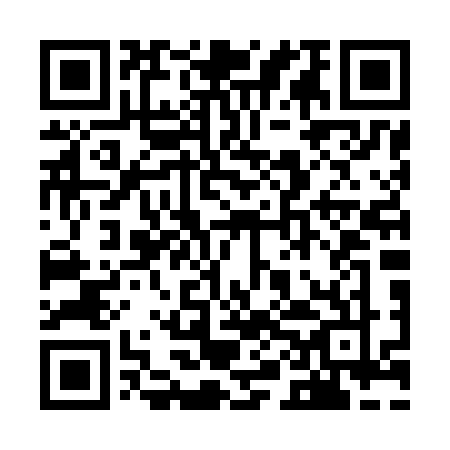 Ramadan times for Loray, FranceMon 11 Mar 2024 - Wed 10 Apr 2024High Latitude Method: Angle Based RulePrayer Calculation Method: Islamic Organisations Union of FranceAsar Calculation Method: ShafiPrayer times provided by https://www.salahtimes.comDateDayFajrSuhurSunriseDhuhrAsrIftarMaghribIsha11Mon5:485:486:5412:443:566:346:347:4012Tue5:465:466:5212:443:566:366:367:4213Wed5:445:446:5012:433:576:376:377:4314Thu5:425:426:4812:433:586:396:397:4515Fri5:405:406:4612:433:596:406:407:4616Sat5:385:386:4412:434:006:426:427:4817Sun5:365:366:4212:424:016:436:437:4918Mon5:345:346:4012:424:026:446:447:5119Tue5:325:326:3812:424:026:466:467:5220Wed5:305:306:3612:414:036:476:477:5421Thu5:285:286:3412:414:046:496:497:5522Fri5:265:266:3212:414:056:506:507:5723Sat5:245:246:3012:404:066:516:517:5824Sun5:225:226:2812:404:066:536:538:0025Mon5:205:206:2612:404:076:546:548:0126Tue5:175:176:2412:404:086:566:568:0327Wed5:155:156:2212:394:096:576:578:0428Thu5:135:136:2012:394:096:586:588:0629Fri5:115:116:1812:394:107:007:008:0730Sat5:095:096:1612:384:117:017:018:0931Sun6:076:077:141:385:128:038:039:101Mon6:056:057:121:385:128:048:049:122Tue6:026:027:101:375:138:058:059:143Wed6:006:007:081:375:148:078:079:154Thu5:585:587:061:375:148:088:089:175Fri5:565:567:041:375:158:108:109:186Sat5:545:547:031:365:168:118:119:207Sun5:525:527:011:365:168:128:129:228Mon5:495:496:591:365:178:148:149:239Tue5:475:476:571:355:178:158:159:2510Wed5:455:456:551:355:188:168:169:26